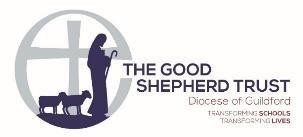 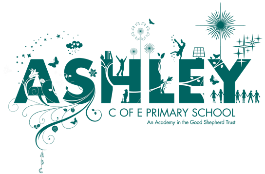 PERSON SPECIFICATION – ASSISTANT HEADTEACHERQualifications and experience:QTS with a minimum of 4 years teaching experienceSuccessful phase/subject leadership and management experience in a schoolExperience of successful line management and staff developmentExperience of meeting the needs of all children, including those with learning, behavioural and emotional needsKnowledge and skills:Knowledge of the range and type of interventions available and be able to appropriately apply these in thecontext of the school’s resources and the individual childKnowledge of relevant legislation, and how these apply to all pupilsA strong practitioner, with high expectations for all pupils, who is able to influence and improve teaching and learning throughout the school.Confident in developing others through the delivery of high quality CPD and support.The ability to analyse comparative data and information about pupils’ attainment, is able to identify trendsand is able to set and monitor targets for improving standardsProactive in keeping abreast of current educational thinkingPersonal qualities and attributes:A proactive individual, with a proven track record of driving change in a school by leading, motivating and inspiring othersAble to work strategically and consider the ‘bigger picture’ of the whole school priorities, in addition to thosethat are prioritised as part of your specific roleApproachable and can demonstrate excellent interpersonal and communication skillsAbility to organise, prioritise and delegateA positive, enthusiastic and committed person who works well independently and as part of a teamThe Good Shepherd Trust is committed to safeguarding and promoting the welfare of children and young people and expects all staff and volunteers to share this commitment. We ensure that all our employment practices reflect this commitment.